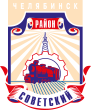 СОВЕТ депутатов советского района
второго созыва                   Р Е Ш Е Н И Е	                        от 30.03.2021г.										№ 17/1В соответствии с решением Совета депутатов Советского района города Челябинска от 28.03.2017 № 31/2 «Об утверждении Положения о присвоении звания «Почетный гражданин Советского района города Челябинска», протоколом комиссии по рассмотрению ходатайств о присвоении звания «Почетный гражданин Советского района города Челябинска» от 16.03.2021, Уставом Советского района города ЧелябинскаСовет депутатовСоветскогорайона второго созываР Е Ш А Е Т:Присвоить звание «Почетный гражданин Советского района города Челябинска» Пилипенко Елене Александровне.Администрации Советского района занести имя почетного гражданина Советского района города Челябинска Пилипенко Е.А. в книгу удостоенных звания «Почетный гражданин Советского района города Челябинска» и на Доску почета Советского района города Челябинска в хронологическом порядке.Внести настоящее решение в раздел 11 «Прочие вопросы» нормативной правовой базы местного самоуправления Советского района.Ответственность  за  исполнение  настоящего решения возложить на Главу Советского района В. Е. Макарова и Председателя Совета депутатов Советского района С.В. Найденова. Контроль исполнения настоящего решения поручить председателю постоянной комиссии Совета депутатов Советского района по местному самоуправления, регламенту и этике А.Д. Сидорову.Настоящее решение вступает в силу со дня его официального обнародования.Председатель Совета депутатовСоветского района	                                                                          С.В. НайденовГлава Советского  района				                    В. Е. Макаров454091, г. Челябинск, ул. Орджоникидзе 27А. (351) 237-98-82. E-mail: sovsovet74@mail.ruО присвоении Пилипенко Е.А.  звания «Почетный гражданин Советского района города Челябинска»